Отчет о расходованиидобровольных пожертвованийМБУ ДО ЦРТДЮ ст. СеверскойМО Северский районза 9 месяцев 2017г.В 2017 г. на расчетный счет МБУ ДО ЦРТДЮ ст. Северской не поступало добровольных пожертвований.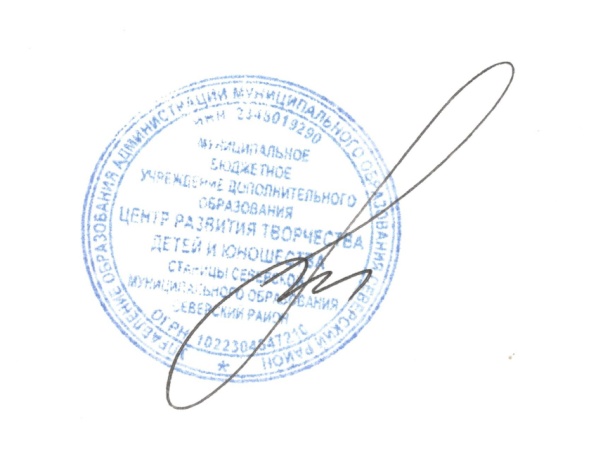 Директор                                                                                      Парфенюк Н.А.